Obec Úholičky, Náves 10, Úholičky, IČO: 00640727 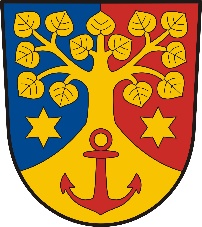 ORGANIZAČNÍ STRUKTURA           Zastupitelstvo obce		je nejvyšším orgánem obce.Členové zastupitelstva obce zvoleni ve volbách do zastupitelstev obcí dne 17.10.2022 (na 1. VZ ZO):				Ing. Terezie Kořínková				Vilém Kozel                                                Bc. Michal Stára                                                Petr Dvořák                                                Jaroslav Hertl                                                Ing. Lucie Pavlíčková                                                Stanislava Maňáková                                               Alojz Šula                                               Mgr. Pavel SoperZastupitelstvo volí starostu, místostarostu a členy výborů.				Starostka										Ing. Terezie Kořínková				1. Místostarosta								Vilém Kozel                                        2. Místostarosta				Bc. Michal Stára				Předseda kontrolního výboru				Mgr. Pavel Soper				Členové kontrolního výboru						Ondřej Svoboda                                                Alojz Šula						Předseda finančního výboru							Ing. Lucie Pavlíčková				Členové finančního výboru				Kristina Konopásková                                               Stanislava Maňáková                 Zastupitelstvo obce zřizuje příspěvkové organizace a organizační složky obce:Příspěvkové organizaceMateřská škola Úholičky, okres Praha - západOrganizační složky obceObecní knihovnaStarosta zřizuje komise a jmenuje jejich členy.Komise stavebníJaroslav Hertl – předsedaIng. Arch. Petr ŠtencelIng. Jan BártaMarkéta SvobodováKomise pro rodinuStanislava Maňáková - předsedkyněBožena SucháJana JakoušováVěra KozlováKomise pro kulturu a sportPetr Dvořák - předsedaTomáš DvořákVilém KozelStarosta zřizuje jako zvláštní orgán obce k výkonu státní správy v ochraně přírody a výkonu působnosti silničního správního úřadu ve věcech místních komunikací a veřejně přístupných účelových komunikací ve složení:Zvláštní orgán obceIng. Terezie Kořínková – předsedaRomana KlusoňováObecní úřadÚholičky, Náves 10tvoří starosta, místostarostové a zaměstnanci obce zařazení do obecního úřadu.V čele obecního úřadu je starosta.				starosta								Ing. Terezie Kořínková							tel. 220 930 641                                               e-mail: starosta@obec-uholicky.cz                                               1.místostarosta							Vilém Kozel					tel. 220 930 641				e-mail: kozel@obec-uholicky.cz                                               2.místostarosta							Bc. Michal Stára					tel. 220 930 641				e-mail: stara@obec-uholicky.cz			podatelna, evidence obyvatel, poplatky, služby, obecní byty				Romana Klusoňová							tel. 220 930 641				e-mail: klusonova@obec-uholicky.cz				účtárna							Yauheniya Sakalouskaya							tel. 220 930 641				e-mail: ucetni@obec-uholicky.cz				správce budov							Jaroslav Brožek						tel. 721 338 802                                               pracovníci v zeleni                                               Markéta Tvrzová                                               Olha Holenkova                                               Jiří Fajman                                               Jaroslav Schánil                                               Jaroslav Schánil ml.                                         správce hřiště                                        Jaroslav Schánil ml.                                  Organizační složky obce				Obecní knihovna				Úholičky, Náves 10                                               knihovnice - Ing. Martina Hrubešová						tel. 220 930 641				e-mail: knihovnauho@yahoo.com                                               Jednotka sboru dobrovolných hasičů                                               Úholičky, Náves 10                                               velitel – Jan Uhlíř                                                tel. 602 766 374